1.2.3.4.5.6.7.Company Name:Site:Company Name:Site: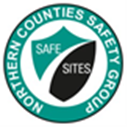 COSHH AssessmentCOSHH AssessmentSupplier:Morris LubricantsMorris LubricantsCOSHH Number16page 1Assessment By:Activity:Activity:Review DateAssessment DatePersons/Groups at RiskPersons/Groups at RiskOperatives/plant mechanicsOperatives/plant mechanicsNAME OF HAZARDOUS SUBSTANCE USED OR CREATEDSubstance: K42EP LUBRICATING GREASE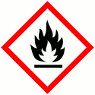 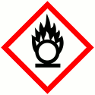 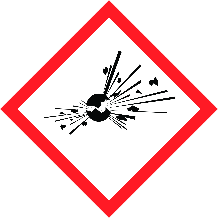 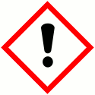 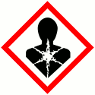 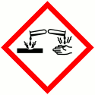 FLAMMABLEFLAMMABLEOXIDISINGOXIDISINGEXPLOSIVEEXPLOSIVEIRRITANTIRRITANTHARMFULHARMFULCORROSIVECORROSIVECORROSIVEYESNOYESNOYESNOYESNOYESNOYESNONOInsert  in appropriate boxesInsert  in appropriate boxesInsert  in appropriate boxesInsert  in appropriate boxesInsert  in appropriate boxesInsert  in appropriate boxesInsert  in appropriate boxesInsert  in appropriate boxesInsert  in appropriate boxesInsert  in appropriate boxesInsert  in appropriate boxesInsert  in appropriate boxesInsert  in appropriate boxesInsert  in appropriate boxesInsert  in appropriate boxesInsert  in appropriate boxesInsert  in appropriate boxesInsert  in appropriate boxes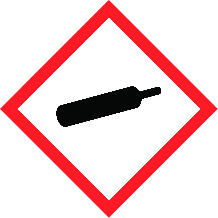 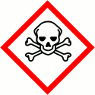 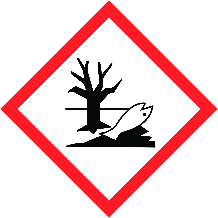 COMPRESSED GASCOMPRESSED GASTOXICTOXICHARMFUL TO THE EINVIRONMENTHARMFUL TO THE EINVIRONMENTYESNOYESNOYESNOYESNOYESNOYESNONOInsert  in appropriate boxesInsert  in appropriate boxesInsert  in appropriate boxesInsert  in appropriate boxesInsert  in appropriate boxesInsert  in appropriate boxesInsert  in appropriate boxesInsert  in appropriate boxesInsert  in appropriate boxesInsert  in appropriate boxesInsert  in appropriate boxesInsert  in appropriate boxesInsert  in appropriate boxesInsert  in appropriate boxesInsert  in appropriate boxesInsert  in appropriate boxesInsert  in appropriate boxesInsert  in appropriate boxesPlease add comments into boxes where required.Please add comments into boxes where required.Insert  in appropriate boxesInsert  in appropriate boxesYESNONOIs Manufacturers Safety Data Sheet available?Is Manufacturers Safety Data Sheet available?Is Manufacturers Safety Data Sheet available?Does the Substance have a Workplace Exposure Limit (WEL)? Does the Substance have a Workplace Exposure Limit (WEL)? Does the Substance have a Workplace Exposure Limit (WEL)? If the substance has a WEL please state. if un-sure check HSE document – EH40If the substance has a WEL please state. if un-sure check HSE document – EH40If the substance has a WEL please state. if un-sure check HSE document – EH40Can a safer substance be used or can the substance be enclosed or extracted.Can a safer substance be used or can the substance be enclosed or extracted.Can a safer substance be used or can the substance be enclosed or extracted.Will employees be given information and training?Will employees be given information and training?Will employees be given information and training?Will Personal Protective Equipment be provided for employees?Will Personal Protective Equipment be provided for employees?Will Personal Protective Equipment be provided for employees?     State the standard of RPE (respirators)     State the standard of RPE (respirators)     State the standard of RPE (respirators)     State the standard of Goggles or Spectacles     State the standard of Goggles or Spectacles     State the standard of Goggles or Spectacles     State the standard of Gloves     State the standard of Gloves     State the standard of GlovesStandard nitrile     State the standard of Overalls     State the standard of Overalls     State the standard of Overalls     State the standard of Boots     State the standard of Boots     State the standard of BootsBS EN 345     Other Equipment     Other Equipment     Other EquipmentAttach details if YESWill Exposure Monitoring and/or Control Measures be required?Will Exposure Monitoring and/or Control Measures be required?Will Exposure Monitoring and/or Control Measures be required?Attach details if YESWill Health Surveillance be necessary?Will Health Surveillance be necessary?Will Health Surveillance be necessary?Attach details if YESDoes this Substance need to be disposed of by a Waste Disposal Contractor?Does this Substance need to be disposed of by a Waste Disposal Contractor?Does this Substance need to be disposed of by a Waste Disposal Contractor?Does this Substance need to be disposed of by a Waste Disposal Contractor?Have all necessary First-aid requirements been provided?Have all necessary First-aid requirements been provided?Have all necessary First-aid requirements been provided?Have Storage requirements for the substance been provided/arranged on site?Have Storage requirements for the substance been provided/arranged on site?Have Storage requirements for the substance been provided/arranged on site?FIRST AID, FIRE FIGHTING, STORAGE & HANDLING, DISPOSAL AND ACCIDENTAL RELEASE INSTRUCTIONS ARE PROVIDED ON PAGES 2 & 3FIRST AID, FIRE FIGHTING, STORAGE & HANDLING, DISPOSAL AND ACCIDENTAL RELEASE INSTRUCTIONS ARE PROVIDED ON PAGES 2 & 3FIRST AID, FIRE FIGHTING, STORAGE & HANDLING, DISPOSAL AND ACCIDENTAL RELEASE INSTRUCTIONS ARE PROVIDED ON PAGES 2 & 3Number of Sheets attached to this AssessmentNumber of Sheets attached to this AssessmentNumber of Sheets attached to this AssessmentFIRST AID INSTRUCTIONSFIRST AID INSTRUCTIONSFIRST AID INSTRUCTIONSFIRST AID INSTRUCTIONSFIRST AID INSTRUCTIONSFIRST AID INSTRUCTIONSFIRST AID INSTRUCTIONSRoute of Exposure, orType of InjuryFirst Aid TreatmentFirst Aid TreatmentFirst Aid TreatmentFirst Aid TreatmentFirst Aid TreatmentFirst Aid TreatmentSkin Contact Wash skin with soap and water. Remove contaminated clothing, footwear, watches, etc. and clean thoroughly before re-using them. If irritation persists seek medical attention.Wash skin with soap and water. Remove contaminated clothing, footwear, watches, etc. and clean thoroughly before re-using them. If irritation persists seek medical attention.Wash skin with soap and water. Remove contaminated clothing, footwear, watches, etc. and clean thoroughly before re-using them. If irritation persists seek medical attention.Wash skin with soap and water. Remove contaminated clothing, footwear, watches, etc. and clean thoroughly before re-using them. If irritation persists seek medical attention.Wash skin with soap and water. Remove contaminated clothing, footwear, watches, etc. and clean thoroughly before re-using them. If irritation persists seek medical attention.Wash skin with soap and water. Remove contaminated clothing, footwear, watches, etc. and clean thoroughly before re-using them. If irritation persists seek medical attention.Eye Contact Remove any contact lenses and open the eyelid(s) widely to flush eye(s) immediately by thoroughly rinsing with plenty of  clean water for at least 15 minutes to remove all particles. If irritation persists seek medical attention.Remove any contact lenses and open the eyelid(s) widely to flush eye(s) immediately by thoroughly rinsing with plenty of  clean water for at least 15 minutes to remove all particles. If irritation persists seek medical attention.Remove any contact lenses and open the eyelid(s) widely to flush eye(s) immediately by thoroughly rinsing with plenty of  clean water for at least 15 minutes to remove all particles. If irritation persists seek medical attention.Remove any contact lenses and open the eyelid(s) widely to flush eye(s) immediately by thoroughly rinsing with plenty of  clean water for at least 15 minutes to remove all particles. If irritation persists seek medical attention.Remove any contact lenses and open the eyelid(s) widely to flush eye(s) immediately by thoroughly rinsing with plenty of  clean water for at least 15 minutes to remove all particles. If irritation persists seek medical attention.Remove any contact lenses and open the eyelid(s) widely to flush eye(s) immediately by thoroughly rinsing with plenty of  clean water for at least 15 minutes to remove all particles. If irritation persists seek medical attention.Inhalation N/AN/AN/AN/AN/AN/AIngestionDo not induce vomiting. If person is conscious, wash out mouth with water and give plenty of water to drink. Get immediate medical attention.Do not induce vomiting. If person is conscious, wash out mouth with water and give plenty of water to drink. Get immediate medical attention.Do not induce vomiting. If person is conscious, wash out mouth with water and give plenty of water to drink. Get immediate medical attention.Do not induce vomiting. If person is conscious, wash out mouth with water and give plenty of water to drink. Get immediate medical attention.Do not induce vomiting. If person is conscious, wash out mouth with water and give plenty of water to drink. Get immediate medical attention.Do not induce vomiting. If person is conscious, wash out mouth with water and give plenty of water to drink. Get immediate medical attention.General InformationN/AN/AN/AN/AN/AN/AFIRE FIGHTING MEASURESFIRE FIGHTING MEASURESHazardMeasuresFire  Foam, dry powder, CO2 and water fog (to cool containers) DO NOT USE WATER JETSStabilityStable under normal conditions.Decomposition ProductsThermal decomposition can lead to the formation of a variety of compounds, the precise nature of which will depend on the prevailing conditions. Combustion will generate smoke and hazardous gases including oxides of carbon and oxides of sulphur.MANUFACTURERS INFORMATIONMANUFACTURERS INFORMATIONManufacturers Name and AddressMorris Lubricants Castle Foregate Shrewsbury SY1 2EL 08.45 - 17.00 GMT T: (+44)(0)1743 232200 F: (+44)(0)1743 353584 sds@morris-lubricants.co.ukManufacturers Health & Safety Data Sheet ReferenceGHS2180824 Hour Emergency Telephone Number+44 (0)1743 232200 (08.45 - 17.00 hrs GMT)Regulatory Information: Warning Label PhrasesH315 Causes skin irritation.H319 Causes serious eye irritation.H411 Toxic to aquatic life with long lasting effectsSTORAGE AND HANDLINGSTORAGE AND HANDLINGHazardMeasuresHandling Wear PPE specified above.StorageStore in tightly closed original container in a cool dry well ventilated place. Store away from sources of ignition and strong oxidising agents. Protect from extremes of temperature.DISPOSAL MEASURESDISPOSAL MEASURESHazardMeasuresPollution of water courses or drainsPlace used and contaminated materials in suitable containers. Dispose of the waste in accordance with the “duty of care” and Environmental Protection Act 1990. Always dispose of waste using a licensed waste disposal contractor. ACCIDENTAL RELEASE MEASURESACCIDENTAL RELEASE MEASURESHazardMeasuresSpillageContain and recover using absorbent material and dispose of as described in previous section.USAGE/EXPOSUREUSAGE/EXPOSUREFrequency and Duration of useMaximum number of people involved in activityQuantities stored/usedExposure levelsName:Signature:Date:Name:Signature:Date: